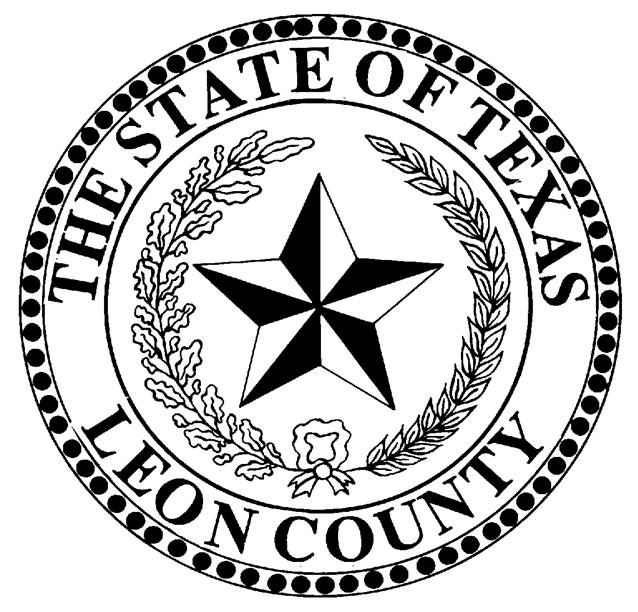 Leon County ClerkRedaction of SSN Request FormNote: Redaction of SSN as authorized by the Government Code Sec 552.147 will remove the first 5 digits of the requestor’s Social Security Number, leaving the last 4 digits of the SSN visible in the document on file. You must complete this form for each document that you request a SSN to be redacted.PRINT LEGIBLYI request removal of my Social Security Number from the Official Record in the Leon County Clerk’s office in document number ________________________.Full Name of Requestor:______________________________________________.Names of individuals whose SSN are to be redacted: (NOTE: Only a parent may request the redaction of a child’s SSN on a document, unless the child is of legal age at present.)_________________________________	___________________________________________________________________	___________________________________________________________________	___________________________________________________________________	__________________________________		Signature of Requestor				Date SignedTO BE COMPLETED BY CLERK:Type of Identification Presented:_______			Clerk’s Initials: _______Date Redaction Completed: _______				Clerk’s Initials: _______If this form is mailed to the County Clerk’s office, you must include a photocopy of requestor’s driver license or government issued photo ID. The copy will be destroyed after verification.